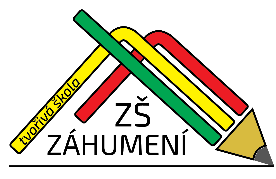 Žádost o uvolnění žáka/žákyně z vyučování na 4 a více dníZákonný zástupceJméno a příjmení: ……………………………………………………………………………………………………………………………………Adresa: …………………………………………………………………………………………………………………………………………………..Telefon: ………………………………………………………………………………………………………………………………………………….Žák/žákyněJméno a příjmení: ……………………………………………………………………………………………………………………………………Třída: …………………………….Termín absence žáka/žákyně:  od ….…………………………………………….  do ………………………………………………….Důvod (např. rodinná dovolená, sportovní soustředění apod.):…………………………………………………………………………………………………................................................................Prohlášení zákonného zástupce žáka/žákyně:Prohlašuji, že jsem si vědom/a možných důsledků absence žáka/žákyně na průběh vzdělávání a nezbytnosti doplnění zameškaných povinností za období absence dle pokynů vyučujících.Datum: …………………………….  		  Podpis zákonného zástupce: ……………………………………………………Vyjádření třídního učitele žáka/žákyně:Uvolnění z vyučování doporučuji/nedoporučuji – důvod:……………………………………………………………………………………………………………………………………………………………….Datum: ……………………………………. 	 Podpis třídního učitele: ……………………………………………………………Vyjádření ředitelky školy:V návaznosti na vyjádření třídního učitele schvaluji/neschvaluji uvolnění.V Rožnově pod Radhoštěm dne: ……………………………..		………..……………………………………...........									podpis ředitelky školy* Žádost se podává vyplněná, v dostatečném předstihu třídnímu učiteli, který ji předá řediteli školy. V případě neschválení žádosti je zákonný zástupce písemně obeznámen s důvody (např. velmi slabé školní výsledky).